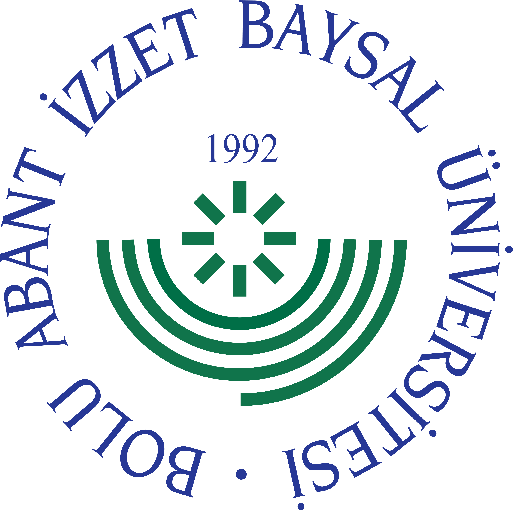 
     GÖREV YETKİ VE SORUMLULUK
FORMU     Bu formda açıklanan görev tanımını okudum. Görevimi burada belirtilen şekilde yerine getirmeyi kabul ediyorum.           ONAYLAYANDoküman NoGT - 0010İlk Yayın TarihiBaskı NoRevizyon No/TarihBirimiGenel SekreterlikGörev UnvanıGenel Sekreterlik Yazı İşleri MüdürüBağlı Olduğu YöneticiGenel SekreterYerine Vekalet Edecek KişiGörevlendirilen PersonelGörev, Yetki ve SorumluluklarÜniversite Senatosu, Yönetim Kurulu ve Disiplin Kurulunda görüşülecek gündem maddelerini hazırlamak.Üniversite Senatosu, Yönetim Kurulu ve Disiplin Kurulunda alınan kararların yazılmasını, korunmasını ve saklanmasını sağlamak. Üniversite Senatosu, Yönetim Kurulu ve Disiplin kararlarını ilgili birimlerine iletmek. Kurum içi ve kurum dışı ÜBYS ve KEP üzerinden gelen evrakların ön sevkini yapmak. Genel Sekreterliğin tüm yazışmalarını yürütmek. Birim arşiv hizmetlerini yürütmek. Birim içi sevk, idare ve koordinasyonu sağlamak. Yönetmeliklerin Resmi Gazete ’de yayımlanacak şekilde hazırlanmasını, yayıma gönderilmesini, dağıtılmasını sağlamak. Yönergelerin belirlenen esaslara göre hazırlanması, dağıtılması ve Üniversitemiz web sayfasında yayınlanmasını sağlamak. Üniversitemizin diğer kurum ve kuruluşlar ile yapmış olduğu protokollerin takibini yapmak. Müdürlüğün görevlerini zamanında ve eksiksiz olarak yapmak/yaptırmak. Görevi ile ilgili süreçleri Üniversitemiz Kalite Politikası ve Kalite Yönetim Sistemi çerçevesinde, kalite hedefleri ve prosedürlerine uygun olarak yürütmek, Bağlı bulunduğu yönetici veya üst yöneticilerin, görev alanı ile ilgili vereceği diğer işleri iş sağlığı ve güvenliği kurallarına uygun olarak yapmak, Genel Sekreterlik Yazı İşleri Müdürü, yukarıda yazılı olan bütün bu görevleri kanunlara ve yönetmeliklere uygun olarak yerine getirirken Genel Sekreter Yardımcıları ve Genel Sekretere karşı sorumludur.UnvanıTarihAdı SoyadıİmzaUnvanıTarihAdı Soyadıİmza